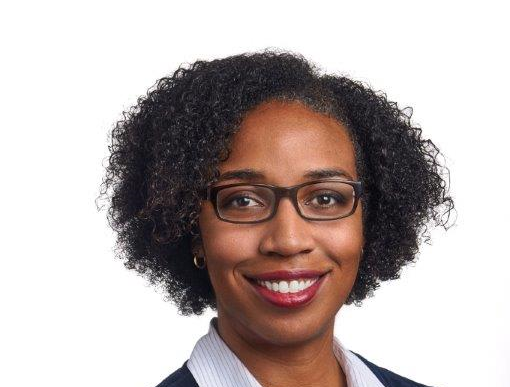 Name:  Shawnte M. MitchellCompany Name:  Aptevo Therapeutics Inc.Current or Most Recent Role: SVP, General Counsel and Corporate AffairsAre You The Top Legal Officer – GC/CLO? YesTo whom do you report (Title):  CEOEducation:Stanford University- BS 1999George Washington University-- JD 2004Company Revenue and Market Cap:  $35M; $33MLaw School Graduation Date: 2004Public? YesGC Sponsors: (GCs or former GCs who recommends you as a Ready Now Fortune 1000 GC)April M. BoisePrimary Area(s) of Practice/Experience (explain):Corporate Governance; Acquisitions/Divestures; Compliance; SecuritiesAny Geographical Preferences or Restrictions?NoneLaw Firm Experience (firms, years practice areas):Ropes & Gray LLP (2004-2009)Prior In-House Titles:  Assistant General Counsel; Associate General Counsel; M&A Counsel- Emergent BioSolutionsIndustry Experience:Pharma; Healthcare; Life SciencesContact Information:   Shawnte.mitchell@gmail.com703.989.1477Address:  Seattle WASize of the Largest Team Managed (explain):10- managed team of lawyers and support personnel across 4 offices in the USExplain level of Corporate Governance and Corporate Board Room Experience:Assistant Secretary- Emergent BioSolutions (2011-2016)Corporate Secretary- Aptevo Therapeutics (2016-Present)In which of these critical areas do you have experience -- M&A, Securities, Corporate Governance, Finance, Litigation Management, Compliance, Regulatory and Enterprise Risk Assessment?  Please explain. M&ASecuritiesCorporate GovernanceFinanceComplianceRegulatory and Enterprise Risk MgmtExperience with Public Company Securities Issues:YES—Aptevo Therapeutics Inc.; Emergent BioSolutionsInternational Experience:Pharmaceutical Sales; ManufacturingSummary of Experience/Bio: (300 words or less)Shawnte M. Mitchell, S.V.P., General Counsel and Corporate Affairs of Aptevo Therapeutics Inc., an exciting publicly traded biotech company based on Seattle WA, is a seasoned senior executive with over 15 years of experience helping companies increase organizational value.  In her role, Shawnte serves as a member of the executive leadership team and as an advisor to the board of directors.   She leads a team that provides legal and human resources support for all the offices of the company.   She provides strategic legal advice in a variety of areas, including M&A, corporate governance, healthcare regulations, and product development.   As the company’s chief compliance officer, she is responsible for overseeing risk and compliance policies and practices for the company’s operations.  As Head of Human Resources, Shawnte is responsible for developing and implementing the human resources strategy for driving organizational and cultural change and for managing the delivery of HR services to all employees.Prior to Aptevo, Shawnte was V.P., Associate General Counsel at Emergent BioSolutions Inc., where she served in variety of capacities during her 8-year career in the organization.  Beginning as M&A counsel, she played a leading role in the execution of the corporation’s acquisition strategy and later transitioned to lead a team providing strategic legal advice in the areas of corporate governance, manufacturing operations and product development. Shawnte received her JD from George Washington University Law School and her BS in Biological Sciences from Stanford University.   In her spare time, she serves on the board of Urban League of Seattle and Stanford Women on Boards and as a consultant to Aumazo Inc., a non-profit organization making secondary education opportunities available to girls in the Cameroon.  She also serves as a mentor of high school girls as the co-chair of the Delta GEMS program run by Delta Sigma Theta, Inc.  Summary of Experience/Bio: (300 words or less)Shawnte M. Mitchell, S.V.P., General Counsel and Corporate Affairs of Aptevo Therapeutics Inc., an exciting publicly traded biotech company based on Seattle WA, is a seasoned senior executive with over 15 years of experience helping companies increase organizational value.  In her role, Shawnte serves as a member of the executive leadership team and as an advisor to the board of directors.   She leads a team that provides legal and human resources support for all the offices of the company.   She provides strategic legal advice in a variety of areas, including M&A, corporate governance, healthcare regulations, and product development.   As the company’s chief compliance officer, she is responsible for overseeing risk and compliance policies and practices for the company’s operations.  As Head of Human Resources, Shawnte is responsible for developing and implementing the human resources strategy for driving organizational and cultural change and for managing the delivery of HR services to all employees.Prior to Aptevo, Shawnte was V.P., Associate General Counsel at Emergent BioSolutions Inc., where she served in variety of capacities during her 8-year career in the organization.  Beginning as M&A counsel, she played a leading role in the execution of the corporation’s acquisition strategy and later transitioned to lead a team providing strategic legal advice in the areas of corporate governance, manufacturing operations and product development. Shawnte received her JD from George Washington University Law School and her BS in Biological Sciences from Stanford University.   In her spare time, she serves on the board of Urban League of Seattle and Stanford Women on Boards and as a consultant to Aumazo Inc., a non-profit organization making secondary education opportunities available to girls in the Cameroon.  She also serves as a mentor of high school girls as the co-chair of the Delta GEMS program run by Delta Sigma Theta, Inc.  